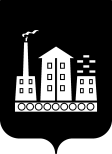 АДМИНИСТРАЦИЯГОРОДСКОГО ОКРУГА СПАССК-ДАЛЬНИЙПОСТАНОВЛЕНИЕ13 декабря 2019г.                   г. Спасск-Дальний, Приморского края                 № 526-паОб утверждении Порядка проведения отбора дворовых территорий многоквартирных домов для формирования адресного перечня  для благоустройства территорий (в том числе благоустройству детских и спортивных площадок), дворовых территорий (в части ремонта внутридворовых дорог, тротуаров, лестниц) расположенных на территории городского округа Спасск-Дальний в рамках муниципальной программы «Формирование современной городской среды городского округа Спасск-Дальний на 2018-2024 годы»В соответствии со статьей 16 Федерального закона от 6 октября 2003 года        № 131-ФЗ «Об общих принципах организации местного самоуправления в Российской Федерации», Постановлением Правительства Российской Федерации от 10 февраля 2017 года № 169 «Об утверждении Правил предоставления и распределения субсидий из федерального бюджета бюджетам субъектов Российской Федерации на поддержку государственных программ субъектов Российской федерации и муниципальных программ формирования современной городской среды», Постановлением Администрации Приморского края от 31 августа 2017 года №356-па «Об утверждении государственной программы Приморского края «Формирование современной городской среды муниципальных образований Приморского края» на 2018-2024 годы» (в ред. от 23.09.2019 № 612-па).ПОСТАНОВЛЯЮ:1. Утвердить прилагаемый Порядок проведения отбора дворовых территорий многоквартирных домов для формирования адресного перечня  для благоустройства территорий (в том числе благоустройству детских и спортивных площадок), дворовых территорий (в части ремонта внутридворовых дорог, тротуаров, лестниц) расположенных на территории городского округа Спасск-Дальний в рамках муниципальной программы «Формирование современной городской среды городского округа Спасск-Дальний на 2018-2024 годы», утвержденной постановлением от 15 декабря 2017 года № 578-па (в редакции постановлений Администрации городского  округа  Спасск-Дальний  от  13  марта 2018  года  № 96-па,  от  07 мая 2018 года № 172-па, от 12 декабря 2018 года № 444-па, от 31 января 2019 года № 29-па, от 21 апреля 2019 года №170-па)2. Административному управлению Администрации городского округа Спасск-Дальний (Моняк) обнародовать настоящее постановление  на официальном сайте городского округа Спасск-Дальний и опубликовать в средствах массовой информации.3. Контроль за исполнением настоящего постановления возложить на заместителя главы Администрации городского округа Спасск-Дальний   А.К. Бессонова. 4. Настоящее постановление вступает в силу со дня его официального опубликования (обнародования).Глава  городского округа Спасск-Дальний 				         В.В. КвонУТВЕРЖДЕН постановлением Администрации городского округа Спасск-Дальнийот ___________ № _____ ПОРЯДОКпроведения отбора дворовых территорий многоквартирных домовдля формирования адресного перечня  для благоустройства территорий (в том числе благоустройству детских и спортивных площадок), дворовых территорий (в части ремонта внутридворовых дорог, тротуаров, лестниц) расположенных на территории городского округа Спасск-Дальний в рамках муниципальной программы «Формирование современной городской среды городского округа Спасск-Дальний на 2018-2024 годы»1. Настоящий Порядок определяет условия и критерии отбора дворовых территорий многоквартирных домов (далее – отбор дворовых территорий МКД) для формирования адресного перечня для благоустройства территорий (в том числе благоустройству детских и спортивных площадок), дворовых территорий (в части ремонта внутридворовых дорог, тротуаров, лестниц), расположенных на территории городского округа Спасск-Дальний в рамках муниципальной программы «Формирование современной городской среды городского округа Спасск-Дальний на 2018-2024 годы»,  утвержденной постановлением Администрации городского округа Спасск-Дальний № 578-па от 15.12.2017 г. (далее соответственно – муниципальная программа, перечень дворовых территорий). 2. Основные понятия, используемые в настоящем Порядке: организатор отбора дворовых территорий МКД – управление жилищно-коммунального хозяйства Администрации городского округа Спасск-Дальний, которое отвечает за организацию, проведение отбора дворовых территорий МКД (далее – организатор отбора); кандидат на участие в отборе – физическое или юридическое лицо, уполномоченное общим собранием собственников помещений в многоквартирном доме на подготовку заявки и участие в отборе дворовых территорий МКД; благоустройство дворовых территорий – комплекс мероприятий, направленных на улучшение санитарного, экологического и эстетического состояния дворовой территории (благоустройство детских спортивных площадок, ремонт внутридворовых дорог, тротуаров); заявка – заявка на участие в отборе дворовых территорий многоквартирных домов для формирования адресного перечня на проведение работ по благоустройству территорий, дворовых территорий на территории городского округа Спасск-Дальний  по форме, указанной в приложении № 1 к настоящему Порядку с указанным пакетом документов; общественная комиссия – комиссия, созданная Постановлением Администрации городского округа Спасск-Дальний №134-па от 28.03.2017 (в ред. №31-па от 01.02.2019) для осуществления контроля за реализацией мероприятий муниципальной программы «Формирование современной городской среды городского округа Спасск-Дальний на 2018-2024 годы» по благоустройству территорий, детских и спотортивных площадок, оценки предложений заинтересованных лиц о включении общественных территорий, территорий общего пользования в муниципальную программу и подлежащих благоустройству.3. Для участия в отборе дворовых территорий МКД кандидаты на участие в отборе должны выполнить следующие условия: 3.1. Собственниками помещений в многоквартирном доме выбран и реализован способ управления многоквартирным домом. 3.2. Общим собранием собственников помещений в многоквартирном доме (далее – общее собрание) принято решение об участии в отборе дворовых территорий МКД на проведение работ по благоустройству территории, дворовой территории, в том числе: - дано согласие на проведение работ по благоустройству на земельном участке; принято решение о назначении лица, уполномоченного на подачу заявки для участия в отборе;   -принято решение об утверждении схемы размещения объектов благоустройства на земельном участке; - принято решение об определении уполномоченных лиц из числа собственников помещений в многоквартирном доме для участия в обследовании дворовой территории, приемке выполненных работ по благоустройству дворовой территории многоквартирного дома, в том числе подписании соответствующих актов приемки выполненных работ и актов приема-передачи объектов внешнего благоустройства для их последующего содержания, а также для согласования проектно-сметной документации заинтересованными сторонами и получения положительного заключения о достоверности; - принято решение о включении, после выполнения работ, объектов благоустройства в состав общего имущества в многоквартирном доме, принадлежащего собственникам помещений на праве общей долевой собственности; - принято решение об обязательном последующем содержании и текущем ремонте объектов внешнего благоустройства на дворовой территории, выполненных в рамках реализации мероприятий муниципальной программы, за счет средств собственников и нанимателей помещений в многоквартирном доме. Общее собрание собственников помещений в многоквартирном доме правомочно (имеет кворум), если в нем приняли участие собственники помещений в данном доме или их представители, обладающие более чем пятьюдесятью процентами голосов от общего числа голосов. Указанные в пункте 3.3 настоящего Порядка решения принимаются большинством голосов от общего числа голосов собственников помещений в многоквартирном доме, принимающих участие в общем собрании собственников помещений в многоквартирном доме, и оформляются протоколом по форме, указанной в приложении № 3 к настоящему Порядку. 3.4. Для участия в отборе дворовых территорий МКД земельный участок, на котором располагается МКД, и дворовая территория, подлежащая благоустройству, должен быть сформирован для эксплуатации многоквартирного дома и поставлен на государственный кадастровый учет (за исключением случаев, изложенных в подпункте 3.5 пункта 3 и пункте 4 настоящего Порядка). 3.5. Размещение детских и (или) спортивных площадок (далее – площадки) осуществляется с учетом мнения граждан, подавших заявку на участие 
в отборе, при обязательном соблюдении требований государственных стандартов и технических регламентов, правил благоустройства, утвержденных на территории муниципального образования.В случае отсутствия технической возможности размещения площадок
на дворовой территории (земельном участке ,на котором расположен многоквартирный дом), указанной в заявке граждан, участвовавших в отборе, и (или) принятия решения гражданами об изменении места расположения площадки за пределами границ дворовой территории
(земельного участка) место размещения площадок может быть изменено.При размещении площадки в границах дворовой территории (земельного участка, на котором расположен многоквартирный дом), указанной в заявке граждан, решение должно быть принято на общем собрании собственников помещений в многоквартирном доме.При возникновении необходимости изменения места расположения площадок за пределами границ дворовой территории (земельного участка, 
на котором расположен многоквартирный дом), указанной в заявке граждан, решение об определении (изменении) места размещения площадок должно быть принято на заседании общественной комиссии с учетом мнений указанных граждан.В случае размещения площадок на дворовой территории (земельном участке) многоквартирного дома, граждане которого не участвовали в отборе територий, такое решение принимается с учетом мнения собственников жилых помещений в многоквартирном доме, на территории которого планируется размещение площадок.В случае размещения площадок на дворовой территории (земельном участке), не относящемся к многоквартирному дому, указанному в заявке граждан, участвовавших в отборе, орган местного самоуправления муниципального образования с учетом мнения указанных граждан принимает решение о создании общественной территории4. Если предлагаемая для благоустройства дворовая территория ограничена несколькими многоквартирными домами, сформирована для эксплуатации многоквартирных домов и поставлена на кадастровый учет, то уполномоченным лицом формируется и подается одна заявка от всех домов, имеющих общую (единую) дворовую территорию. При этом условия участия должны быть выполнены каждым многоквартирным домом с приложением документов, определенных пунктом 8 настоящего Порядка. Если дворовая территория разделена на несколько участков с расположенными на них многоквартирными жилыми домами, то в данном случае подается несколько заявок по количеству участков (многоквартирных жилых домов). 5. Благоустройству в рамках реализации приоритетного национального проекта "Формирование современной городской среды" на территории городского округа Спасск-Дальний не подлежат следующие дворовые территории:дома признаны в установленном Правительством Российской Федерации порядке аварийными и подлежащими сносу или реконструкции; дома, которые расположены на не сформированных и не поставленных на кадастровый учет земельных участках;дома, в которых не проводились мероприятия по программе капитального ремонта, и включены в данную программу на год следующий за годом проведении мероприятий по благоустройству. 6. Организатор отбора готовит извещение о проведении отбора дворовых территорий МКД, которое подлежит опубликованию на официальном информационном Интернет-портале муниципального образования и СМИ.7. Кандидат на участие в отборе формирует пакет документов в соответствии с пунктом 8 настоящего Порядка и направляет его в адрес организатора  отбора в письменном виде в срок, установленный в извещении о проведении отбора дворовых территорий МКД. Заявка регистрируется в Администрации городского округа Спасск-Дальний, о чем делаются отметки в журнале регистрации заявок и на заявке о получении такой заявки с указанием даты и времени ее получения. Журнал регистрации заявок должен быть пронумерован, прошит и скреплен печатью Администрации городского округа Спасск-Дальний. Срок подачи заявок должен составлять не менее 15 календарных дней с момента размещения организатором отбора на сайте извещения о проведении отбора дворовых территорий МКД. Все листы заявки и прилагаемые документы на участие в отборе дворовых территорий МКД должны быть прошиты и пронумерованы. Заявка должна быть скреплена печатью (при наличии печати) и подписана кандидатом на участие в отборе либо его уполномоченным лицом (для юридических лиц). 8. К заявке прилагаются следующие документы: 1) заверенные копии протоколов общего собрания, оформленные в соответствии с требованиями Жилищного кодекса Российской Федерации, с принятыми решениями: о выборе способа управления многоквартирным домом, об участии в отборе дворовых территорий МКД на проведение работ по комплексному благоустройству дворовой территории; 2) выписка из технического паспорта многоквартирного дома с указанием срока эксплуатации жилого дома; 3) копия документа, удостоверяющего личность кандидата на участие в отборе – физического лица; 4) копии устава, свидетельства о государственной регистрации и о постановке на налоговый учет кандидата на участие в отборе – юридического лица; 5) документы, подтверждающие, что земельный участок, на котором располагается многоквартирный дом и дворовая территория, подлежащая благоустройству, сформирован для эксплуатации многоквартирного дома и поставлен на государственный кадастровый учет: копия кадастровой выписки для земельного участка, на котором расположен многоквартирный дом и дворовая территория; 6) схема благоустройства дворовой территории (рекомендуемый масштаб схемы 1:500), на которой отображаются объекты благоустройства, в том числе:новые внутридворовые проезды, тротуары, пешеходные дорожки; новые участки оборудования мест временного хранения личного автотранспорта жителей; участки ремонта (восстановления разрушенных) тротуаров, проездов, дорожек и площадок различного назначения, в том числе участки временного хранения личного автотранспорта жителей; места установки (размещения) малых архитектурных форм – оборудование площадок дворового благоустройства (для игр детей, для отдыха (скамьи, урны и т.п.), спортивных площадок.7) пояснительная записка о планируемых мероприятиях и видах работ по благоустройству дворовой территории в соответствии с минимальным и дополнительным перечнем видов работ по благоустройству дворовых территорий (при принятии решения о реализации мероприятий по благоустройству дворовой территории в рамках дополнительного перечня работ по благоустройству дворовых территорий), указанных в приложении № 6 к настоящему Порядку; 8) к заявке может быть приложена проектно-сметная документация, положительное заключение государственной экспертизы (при отсутствии необходимости государственной экспертизы проектной документации – положительное заключение о проверке достоверности определения сметной стоимости мероприятий по благоустройству дворовых территорий) при наличии. 9. В отношении одной дворовой территории многоквартирного дома может быть подана только одна заявка на участие в отборе. 10. Каждая заявка на участие в отборе регистрируется отдельно. 11. Заявки, поступившие после установленного срока, не рассматриваются и возвращаются заявителю. 12. Организатор отбора не позднее пяти календарных дней после истечения срока представления заявок направляет в общественную комиссию а) перечень поступивших заявок, составленный по форме:б) поступившие заявки (оригиналы на бумажном носителе и материалы в электронном виде). 13. Отбор дворовых территорий МКД проводит общественная комиссия по реализации приоритетного национального проекта "Формирование комфортной городской среды"  городского округа Спасск-Дальний (далее – общественная комиссия) посредством оценки заявок по балльной системе, исходя из критериев отбора дворовых территорий МКД для формирования перечня дворовых территорий, указанных в приложении № 4 к настоящему Порядку. Общественная комиссия проводит оценку заявок в срок не позднее 14 календарных дней с даты представления организатором отбора полного комплекта заявок общественной комиссии.14. Общественная комиссия осуществляет отбор дворовых территорий для формирования перечня дворовых территорий, о чем составляется протокол рассмотрения и оценки заявок (далее – протокол оценки). На основании результатов оценки заявок общественная комиссия присваивает каждой заявке порядковый номер. Меньший порядковый номер присваивается заявке, набравшей наибольшее количество баллов. В случае если заявки имеют одинаковое количество баллов, меньший порядковый номер присваивается заявке, которая поступила ранее других. Дворовые территории, подавшие заявку в 2017-2019  годах на  отбор дворовых территорий МКД, но не вошедшие в перечень дворовых территорий, подлежащих благоустройству в рамках муниципальной программы «Формирование современной городской городского округа Спасск-Дальний на 2018-2024 годы», имеют приоритет, который отражается в балльной системе оценки критериев отбора путем присвоения заявке дополнительных баллов. Общественная комиссия вправе проводить проверку данных, представленных кандидатами на участие в отборе, путем визуального осмотра при выезде на дворовую территорию. Протокол оценки подписывается всеми членами общественной комиссии, присутствовавшими на заседании, и размещается на официальном информационном Интернет-портале городского округа Спасск-Дальний в течение трех рабочих дней с момента его подписания. По результатам отбора дворовых территорий МКД осуществляется формирование перечня дворовых территорий в зависимости от присвоенных заявкам порядковых номеров в порядке возрастания в пределах бюджетных ассигнований бюджета городского округа Спасск-Дальний, предусмотренных на реализацию мероприятия по благоустройству дворовых территорий многоквартирных домов в рамках муниципальной программы. В случае если бюджетных ассигнований  бюджета городского округа Спасск-Дальний, предусмотренных на реализацию мероприятия по благоустройству дворовых территорий многоквартирных домов в рамках муниципальной программы, недостаточно для финансового обеспечения мероприятий по благоустройству отобранных дворовых территорий, в рамках перечня дворовых территорий формируется перечень резервных дворовых территорий. 15. Заявка на участие в отборе дворовых территорий МКД отклоняется общественной комиссией в следующих случаях: -предоставления документов, предусмотренных пунктом 8 настоящего Порядка, не в полном объеме; -невыполнения кандидатом на участие в отборе условий, установленных в пункте 3 настоящего Порядка; -предоставления недостоверных сведений; -предоставленный протокол общего собрания содержит в себе некорректные сведения, в соответствии с которым невозможно провести балльную оценку заявки; 16. В случае если по окончании срока подачи заявок подана только одна заявка, общественная комиссия признает отбор дворовых территорий МКД несостоявшимся и рассматривает указанную заявку. Если заявка соответствует требованиям и условиям настоящего Порядка, дворовая территория включается в перечень дворовых территорий. 17. В случае если в результате отбора дворовых территорий МКД объем бюджетных ассигнований бюджета городского округа Спасск-Дальний, предусмотренных на реализацию мероприятия по благоустройству дворовых территорий многоквартирных домов в рамках муниципальной программы, останется нераспределенным среди дворовых территорий, в том числе в случае признания отбора дворовых территорий МКД несостоявшимся, общественная комиссия исходя из количества набранных баллов, а также даты и времени регистрации заявок, стоимости мероприятий по благоустройству дворовой территории определяет резервные дворовые территории, подлежащие благоустройству в пределах нераспределенного объема бюджетных ассигнований городского бюджета для включения их в перечень дворовых территорий. Приложение № 1 к Порядку проведения отбора дворовых территорий многоквартирных домовдля формирования адресного перечня  для благоустройства территорий (в том числе благоустройству детских и спортивных площадок), дворовых территорий (в части ремонта внутридворовых дорог, тротуаров, лестниц) расположенных на территории городского округа Спасск-Дальний в рамках муниципальной программы «Формирование современной городской среды городского округа Спасск-Дальний на 2018-2024 годы»Главе Администрациигородского округа Спасск-Дальний_________________________________________ _________________________________________ от _______________________________________ (наименование кандидата на участие в отборе) ЗАЯВКАна участие в отборе дворовых территорий многоквартирных домовдля формирования адресного перечня  для благоустройства территорий (в том числе благоустройству детских и спортивных площадок), дворовых территорий (в части ремонта внутридворовых дорог, тротуаров, лестниц) расположенных на территории городского округа Спасск-Дальний в рамках муниципальной программы «Формирование современной городской среды городского округа Спасск-Дальний на 2018-2024 годы»Дата: Местонахождение кандидата на участие в отборе (юридический адрес и почтовый адрес, место жительства): ____________________________________________________________________________ ИНН, КПП, ОГРН (для юридического лица):____________________________________________________________________________ Паспортные данные (для физического лица): _____________________________________________________________________________Номер контактного телефона (факса): ____________________________________________Изучив Порядок проведения отбора дворовых территорий многоквартирных домов для формирования адресного для благоустройства территорий (в том числе благоустройству детских и спортивных площадок), дворовых территорий (в части ремонта внутридворовых дорог, тротуаров, лестниц), расположенных на территории городского округа Спасск-Дальний в рамках муниципальной программы «Формирование современной городской среды городского округа Спасск-Дальний на 2018-2024 годы», ___________________________________________________________________________ (наименование кандидата на участие в отборе)в лице_______________________________________________________________________ (наименование должности для юридического лица и Ф.И.О., подписавшего заявку)изъявляет желание участвовать в отборе дворовых территорий многоквартирных домов. Предлагаем включить _____________________________________________________ (вид работ, адрес территории многоквартирного дома) К настоящей заявке прилагаются документы на __________ л. _________________________________________________________________________ (подпись, фамилия, имя, отчество лица, подписавшего заявку)ОПИСЬ ДОКУМЕНТОВ, ПРИЛАГАЕМЫХ К ЗАЯВКЕ(представляется в обязательном порядке)Заявка зарегистрирована:«____» ________________ _____года № п/п____________________________________________________________________________(Ф.И.О. должность, принявшего и зарегистрировавшего заявку)____________________   _______________________________(подпись)                           (расшифровка подписи)Приложение № 2 к Порядку проведения отбора дворовых территорий многоквартирных домовдля формирования адресного перечня  для благоустройства территорий (в том числе благоустройству детских и спортивных площадок), дворовых территорий (в части ремонта внутридворовых дорог, тротуаров, лестниц) расположенных на территории городского округа Спасск-Дальний в рамках муниципальной программы «Формирование современной городской среды городского округа Спасск-Дальний на 2018-2024 годы»ФОРМА ПРОТОКОЛАобщего собрания собственников помещений в многоквартирном домеПротокол № _______общего собрания собственников помещений в многоквартирном доме,расположенном по адресу: г. Спасск-Дальний, ул.______________________________, д. ______, проводимого в форме общего собрания в _______________________форме "_____" _____________ 20_____ г. Инициатор проведения общего собрания собственников помещений в многоквартирном доме (далее – общее собрание): ______________________________________________________________________________(наименование юридического лица, инициатора общего собрания _____________________________________________________________________________ или Ф.И.О. членов инициативной группы, _____________________________________________________________________________ № их жилых помещений) Форма проведения общего собрания –Время проведения . Место проведения . Общая площадь помещений (жилых и нежилых) в многоквартирном доме – _________ м2. Общее количество голосов собственников помещений в многоквартирном доме – _________ голосов. Площадь помещений в многоквартирном доме, находящаяся в собственности граждан, – ____________ м2. Площадь помещений в многоквартирном доме, находящаяся в собственности юридических лиц, – ____________ м2. Площадь помещений в многоквартирном доме, находящаяся в государственной (муниципальной) собственности, – ____________ м2. Присутствовали: Собственники (представители собственников) жилых помещений: ____________________________________________________________________________ (Ф.И.О. собственника жилого помещения, официальное наименование юридического лица) ____________________________________________________________________________ (указывается документ, подтверждающий право собственности на жилое помещение, и его реквизиты) Собственники (представители собственников) нежилых помещений: ____________________________________________________________________________ (Ф.И.О. собственника нежилого помещения, официальное наименование юридического лица) ____________________________________________________________________________ (указывается документ, подтверждающий право собственности на нежилое помещение, и его реквизиты) Итого: Собственники (представители собственников) жилых помещений площадью ________ м2, обладающие количеством голосов ____________. Собственники (представители собственников) нежилых помещений площадью ______ м2, обладающие количеством голосов ____________. Всего присутствовало собственников помещений (представителей собственников), обладающих ___________________ % голосов от общего количества голосов собственников помещений в многоквартирном доме. На общее собрание приглашены: _____________________________________________________________________________ ____________________________________________________________________________ _____________________________________________________________________________ (указываются Ф.И.О. лиц, приглашенных участвовать в собрании (например, Ф.И.О. представителей управляющей организации), а также реквизиты документа, подтверждающего личность или полномочия приглашенных и представителей) Кворум – _________________________________ (указать имеется/не имеется) Общее собрание – _________________________________ (указать правомочно/не правомочно) Повестка дня: 1. Выбор председателя общего собрания, секретаря общего собрания, состава счетной комиссии общего собрания. 2. Об участии в отборе дворовых территорий многоквартирных домов для формирования адресного перечня дворовых территорий для благоустройства территорий (в том числе благоустройству детских и спортивных площадок), дворовых территорий (в части ремонта внутридворовых дорог, тротуаров, лестниц) расположенных на территории городского округа Спасск-Дальний в рамках муниципальной программы «Формирование современной городской среды городского округа Спасск-Дальний на 2018-2024 годы» (далее – отбор дворовых территорий многоквартирных домов). 3. О согласовании проведения работ по благоустройству на земельном участке. 4. Об определении уполномоченного лица на подачу заявки для участия в отборе дворовых территорий многоквартирных домов. 5. Об утверждении схемы размещения объектов благоустройства дворовой территории и видов планируемых работ. 6. Об определении уполномоченных лиц из числа собственников помещений для участия в обследовании дворовой территории, приемке выполненных работ по благоустройству дворовой территории многоквартирного дома, в том числе подписании соответствующих актов приемки выполненных работ и актов приема-передачи объектов внешнего благоустройства для их последующего содержания. 7. О включении после выполнения работ объектов благоустройства в состав общего имущества в многоквартирном доме, принадлежащего собственникам помещений в многоквартирном доме на праве общей долевой собственности. 8. Об обязательном последующем содержании и текущем ремонте объектов внешнего благоустройства на дворовой территории, выполненных в рамках мероприятий муниципальной программы "«Формирование современной городской среды городского округа Спасск-Дальний на 2018-2024 годы»", за счет платы за содержание жилого помещения, вносимой собственниками и нанимателями помещений в многоквартирном доме. 9. Об определении места хранения протокола решения общего собрания. 1. По первому вопросу повестки дня: Предлагаются кандидатуры председателя общего собрания, секретаря общего собрания, состав счетной комиссии (Ф.И.О.), голосование по списку (по кандидатурам). По первому вопросу повестки дня слушали: _____________________________________________________________________________ (Ф.И.О., содержание сообщения/выступления/доклада) Голосовали (по каждой кандидатуре): за _________, против _________, воздержались _________. Решение по первому вопросу повестки дня – ____________________________ (указать принято/не принято) Общее собрание постановляет избрать: председателем собрания _______________________________________________________ (Ф.И.О.) Секретарем собрания __________________________________________________________ (Ф.И.О.) счетную комиссию в количестве ___________ человек в составе: ____________________________________________________________________________ _____________________________________________________________________________ _____________________________________________________________________________ _____________________________________________________________________________ (Ф.И.О.) 2. По второму вопросу повестки дня: С информацией о проведении отбора дворовых территорий многоквартирных домов для формирования адресного перечня дворовых территорий для благоустройства территорий (в том числе благоустройству детских и спортивных площадок), дворовых территорий (в части ремонта внутридворовых дорог, тротуаров, лестниц) расположенных на территории городского округа Спасск-Дальний в рамках муниципальной программы «Формирование современной городской среды городского округа Спасск-Дальний на 2018-2024 годы»с привлечением средств федерального, областного и городского бюджетов, выступил _____________________________________________________________________________ Выступающий представил присутствующим информацию: о техническом состоянии дворовой территории многоквартирного дома; о потребности в проведении благоустройства дворовой территории многоквартирного дома, в том числе о необходимости ремонта дворовых проездов, установке малых архитектурных форм и т.д.. В прениях по второму вопросу повестки дня выступили: ____________________________________________________________________________ ____________________________________________________________________________ ____________________________________________________________________________ (Ф.И.О. собственников/представителей собственников) Вопрос поставлен на голосование: Результаты голосования: ЗА __________ м2 __________ % ПРОТИВ __________ м2 __________ % ВОЗДЕРЖАЛИСЬ __________ м2 __________ % Решение по второму вопросу принято/не принято. Решение по второму вопросу: По результатам обсуждения принято/не принято решение об участии в отборе дворовых территорий многоквартирных домов для формирования адресного перечня дворовых территорий на проведение работ по благоустройству придомовых  территорий в 2020-2024 году на территории городского округа Спасск-Дальний в рамках муниципальной программы «Формирование современной городской среды городского округа Спасск-Дальний на 2018-2024 годы»3. По третьему вопросу повестки дня: О согласовании проведения работ по благоустройству на земельном участке выступил _____________________________________________________________________________, который внес предложение о согласовании собственниками помещений проведения работ по благоустройству на земельном участке. В прениях по третьему вопросу повестки дня выступили: ____________________________________________________________________________ ___________________________________________________________________________ _____________________________________________________________________________ (Ф.И.О. собственников/представителей собственников) Вопрос поставлен на голосование: Результаты голосования: ЗА __________ м2 __________ % ПРОТИВ __________ м2 __________ % ВОЗДЕРЖАЛИСЬ __________ м2 __________ % Решение по третьему вопросу принято/не принято. Решение по третьему вопросу: По результатам обсуждения принято / не принято решение о согласовании проведения работ по благоустройству на земельном участке. 4. По четвертому вопросу повестки дня: По вопросу определения уполномоченного лица на подачу заявки для участия в отборе дворовых территорий многоквартирных домов, выступил _____________________________, (Ф.И.О. собственников/представителей собственников) который внес предложение по вопросу определения представителя собственников помещений, уполномоченного подать заявку на участие в отборе дворовых территорий многоквартирных домов. Предложена кандидатура: _____________________________________________________________________________ В прениях по четвертому вопросу повестки дня выступили: ____________________________________________________________________________ ____________________________________________________________________________ _____________________________________________________________________________ (Ф.И.О. собственников/представителей собственников) Вопрос поставлен на голосование: Результаты голосования: ЗА __________ м2 __________ % ПРОТИВ __________ м2 __________ % ВОЗДЕРЖАЛИСЬ __________ м2 __________ % Решение по четвертому вопросу принято/не принято. Решение по четвертому вопросу: По результатам обсуждения определить уполномоченным лицом от собственников помещений многоквартирного дома на подачу заявки для участия в отборе дворовых территорий многоквартирных домов: _____________________________________________________________________________ 5. По пятому вопросу повестки дня: По вопросу утверждения схемы размещения объектов благоустройства дворовой территории и видов планируемых работ выступил ____________________________________, который внес предложение по вопросу утверждения схемы размещения объектов благоустройства дворовой территории. Наименование видов работ: __________________________________________________ (перечислить) В прениях по пятому вопросу повестки дня выступили: _____________________________________________________________________________ _____________________________________________________________________________ _____________________________________________________________________________ (Ф.И.О. собственников/представителей собственников) Вопрос поставлен на голосование: Результаты голосования: ЗА __________ м2 __________ % ПРОТИВ __________ м2 __________ % ВОЗДЕРЖАЛИСЬ __________ м2 __________ % Решение по пятому вопросу принято/не принято. Решение по пятому вопросу: По результатам обсуждения принято / не принято решение об утверждении схемы размещения объектов благоустройства дворовой территории (обязательное приложение к протоколу), видов планируемых работ и согласовании схемы размещения объектов Администрацией городского округа Спасск-Дальний. 6. По шестому вопросу повестки дня: По вопросу об определении уполномоченных лиц из числа собственников помещений для участия в обследовании дворовой территории многоквартирного дома, приемке выполненных работ по благоустройству дворовой территории, в том числе подписании соответствующих актов приемки выполненных работ, актов приема-передачи объектов внешнего благоустройства для их последующего содержания, а также для согласования проектно-сметной документации заинтересованными сторонами и получения положи-тельного заключения достоверности сметной стоимости работ по благоустройству, выступил __________________________________, который внес предложение по вопросу определения уполномоченных представителей собственников помещений. Предложены кандидатуры: _______________________________________________________________________________________________________________________________________________________________________________________________________________________________________ В прениях по данному вопросу повестки дня выступили: _____________________________________________________________________________ ____________________________________________________________________________ ____________________________________________________________________________ (Ф.И.О. собственников/представителей собственников) Вопрос поставлен на голосование: Результаты голосования: ЗА __________ м2 __________ % ПРОТИВ __________ м2 __________ % ВОЗДЕРЖАЛИСЬ __________ м2 __________ % Решение по шестому вопросу принято/не принято. Решение по шестому вопросу: По результатам обсуждения определены уполномоченные лица от собственников помещений многоквартирного дома для участия в обследовании дворовой территории, приемке выполненных работ по благоустройству дворовой территории, в том числе подписании соответствующих актов приемки выполненных работ, актов приема-передачи объектов внешнего благоустройства для их последующего содержания:_______________________________________________________________________________________________________________________________________________________________________________________________________________________________________ 7. По седьмому вопросу повестки дня: По вопросу о необходимости включения после выполнения работ объектов благоустройства в состав общего имущества в многоквартирном доме, принадлежащего собственникам помещений в многоквартирном доме на праве общей долевой собственности, выступил_____________________________________________________________________. Выступающий предложил ___________________________________________________ ________________________________________________________________________________________________________________________________________________________. В прениях по седьмому вопросу повестки дня выступили: ___________________________________________________________________________ ____________________________________________________________________________ ____________________________________________________________________________ (Ф.И.О. собственников/представителей собственников) Вопрос поставлен на голосование: Результаты голосования: ЗА __________ м2 __________ % ПРОТИВ __________ м2 __________ % ВОЗДЕРЖАЛИСЬ __________ м2 __________ % Решение по седьмому вопросу принято/не принято. Решение по седьмому вопросу: По результатам обсуждения принято/не принято решение о включения после выполнения работ объектов благоустройства, расположенных на земельном участке, сформированном и поставленном на государственный кадастровый учет для эксплуатации многоквартирного дома, в состав общего имущества в многоквартирном доме. 8. По восьмому вопросу повестки дня: По вопросу об обязательном последующем содержании и текущем ремонте объектов внешнего благоустройства на дворовой территории, выполненных в рамках мероприятий муниципальной программы «Формирование современной городской среды городского округа Спасск-Дальний на 2018-2024 годы», за счет платы за содержание жилого помещения, вносимой собственниками и нанимателями помещений в многоквартирном доме, выступил ______________________________________________________________. Выступающий предложил _________________________ ____________________________________________________________________________________________________________________________________________________В прениях по девятому вопросу повестки дня выступили: _____________________________________________________________________________ (Ф.И.О. собственников/представителей собственников) Вопрос поставлен на голосование: Результаты голосования: ЗА __________ м2 __________ % ПРОТИВ __________ м2 __________ % ВОЗДЕРЖАЛИСЬ __________ м2 __________ % Решение по восьмому вопросу принято/не принято. Решение по восьмому вопросу: По результатам обсуждения принято / не принято решение об обязательном последующем содержании и текущем ремонте объектов внешнего благоустройства на дворовой территории, выполненных в рамках мероприятий муниципальной программы «Формирование современной городской среды городского округа Спасск-Дальний на 2018-2024 годы», за счет платы за содержание жилого помещения, вносимой собственниками и нанимателями помещений в многоквартирном доме. 9. По девятому вопросу повестки дня. Об определении места хранения протокола общего собрания. По вопросу выступил _____________________________________________ и предложил определить место хранения протокола общего собрания ________ __________________________________________________________________. Вопрос поставлен на голосование. Результаты голосования: ЗА __________ м2 __________ % ПРОТИВ __________ м2 __________ % ВОЗДЕРЖАЛИСЬ __________ м2 __________ % Решение по двенадцатому вопросу принято/не принято. Решение по двенадцатому вопросу: __________________________________________________________________________________________________________________________________________________________ По результатам обсуждения принято / не принято решение об определении места хранения протокола общего собрания _____________________________________________ _____________________________________________________________________________. Председатель собрания _______________(подпись) ________________________ (Ф.И.О.) Секретарь собрания _______________(подпись) ____________________________ (Ф.И.О.) Приложения к протоколу общего собрания от __________________ № ________: 1. Реестр собственников помещений в многоквартирном доме (представителей собственников) на ______ листах. 2. Сообщение о проведении общего собрания собственников помещений на ______ листах. 3. Список регистрации собственников помещений, присутствовавших на общем собрании. 4. Доверенности представителей собственников помещений в количестве _______ штук. 5. Схема размещения объектов благоустройства. Приложение № 3 к Порядку проведения отбора дворовых территорий многоквартирных домовдля формирования адресного перечня  для благоустройства территорий (в том числе благоустройству детских и спортивных площадок), дворовых территорий (в части ремонта внутридворовых дорог, тротуаров, лестниц) расположенных на территории городского округа Спасск-Дальний в рамках муниципальной программы «Формирование современной городской среды городского округа Спасск-Дальний на 2018-2024 годы»КРИТЕРИИотбора дворовых территорий многоквартирных домовдля формирования адресного перечня  для благоустройства территорий (в том числе благоустройству детских и спортивных площадок), дворовых территорий (в части ремонта внутридворовых дорог, тротуаров, лестниц) расположенных на территории городского округа Спасск-Дальний в рамках муниципальной программы «Формирование современной городской среды городского округа Спасск-Дальний на 2018-2024 годы»Общественная комиссия осуществляет оценку дворовых территорий многоквартирных домов по следующим критериям отбора дворовых территорий многоквартирных домов для формирования адресного перечня дворовых территорий на проведение работ по комплексному благоустройству дворовых территорий в 2020-2024 году на территории городского округа Спасск-Дальний (далее – Критерии): - дата включения придомовой территории в программу капитального ремонта МКД;- продолжительность эксплуатации многоквартирного дома; - доля голосов собственников помещений в многоквартирном доме, проголосовавших за решение об участии в отборе дворовых территорий МКД, от общего числа голосов собственников помещений в многоквартирном доме; - количество многоквартирных домов, имеющих общую (единую) дворовую территорию, от которых сформирована и представлена одна заявка на устройство детской (спортивной) площадки; - количество многоквартирных домов, с прилегающими дворовыми территориями, благоустроенными в предыдущие периоды;- участие дворовой территории в отборе дворовых территорий МКД в 2017 – 2019 годах; - наличие в составе заявки дизайн-проекта благоустройства дворовой территории или сметной документации по благоустройству дворовой территории; - наличие сформированного и поставленного на государственный кадастровый учет земельного участка, на котором расположена дворовая территория подлежащая благоустройству. Отбор дворовых территорий МКД осуществляется на основе балльной оценки в соответствии с приложением к настоящим Критериям.Приложение№4 к Критериям отбора дворовых территорий многоквартирных домовдля формирования адресного перечня  для благоустройства территорий (в том числе благоустройству детских и спортивных площадок), дворовых территорий (в части ремонта внутридворовых дорог, тротуаров, лестниц) расположенных на территории городского округа Спасск-Дальний в рамках муниципальной программы «Формирование современной городской среды городского округа Спасск-Дальний на 2018-2024 годы»Оценка критериев отбора дворовых территорий многоквартирных домовдля формирования адресного перечня  для благоустройства территорий (в том числе благоустройству детских и спортивных площадок), дворовых территорий (в части ремонта внутридворовых дорог, тротуаров, лестниц) расположенных на территории городского округа Спасск-Дальний в рамках муниципальной программы «Формирование современной городской средыгородского округа Спасск-Дальний на 2018-2024 годы»Приложение № 5к Порядку проведения отбора дворовых территорий многоквартирных домовдля формирования адресного перечня  для благоустройства территорий (в том числе благоустройству детских и спортивных площадок), дворовых территорий (в части ремонта внутридворовых дорог, тротуаров, лестниц) расположенных на территории городского округа Спасск-Дальний в рамках муниципальной программы «Формирование современной городской среды городского округа Спасск-Дальний на 2018-2024 годы»Перечень видов работ по благоустройству дворовых территориймногоквартирных домовОборудование детских и (или) спортивных площадокРемонт внутридворовых дорог, тротуаров, лестниц№ п/пАдрес дворовой территорииДата поступления заявкиВид благоуст-ройстваФ.И.О. тел. заявителяФ.И.О. принявшего заявку№п/пНаименование документаКоличество листов123И т.д.№ п/пНаименование критериев отбораКоличество баллов, присваиваемое заявке в соответствии с критерием отбора1.Дата включения придомовой территории в программу капитального ремонта МКДа) мероприятия по капитальному ремонту МКД проведены либо не требуются6б) МКД включен в программу капитального ремонта с 2020 года по 2023 год3в) МКД включен в программу капитального ремонта на 2024 года и позже02.Продолжительность эксплуатации многоквартирного домаа) от 41 года и более лет8б) от 31 года до 40 лет6в) от 21 года до 30 лет3г) от 16 до 20 лет1д) от 0 до 15 лет03.Доля голосов собственников помещений в многоквартирном доме, проголосовавших за - решение об участии в отборе дворовых территорий МКД, от общего числа голосов собственников помещений в многоквартирном домеа) от 98,1 до 100%10б) от 95,1 до 98%8в)  от 91,1 до 95%6г) 85,1 до 91%3д) от 70,1 до 85%1е) до 70%04.Количество многоквартирных домов, имеющих общую (единую) дворовую территорию, от которых сформирована и представлена одна заявка на устройство детской (спортивной) площадкиа) 3 и более5б) 23в) 115.Количество многоквартирных домов, с прилегающими дворовыми территориями либо внутриквартальными дорогами, благоустроенными в предыдущие периоды;а) 3 и более5б) 23в) 116.Участие дворовой территории в отборе дворовых территорий МКД в 2017 – 2019 годахДворовая территория подавала заявку в 2017-2019 годах на отбор дворовых территорий МКД, но по результатам отбора не была включена в перечень дворовых территорий, подлежащих благоустройству в рамках муниципальной программы10Дворовая территория не подавала заявку в 2017-2019 годах на отбор дворовых территорий МКД для включения в перечень дворовых территорий, подлежащих благоустройству в рамках муниципальной программы07Наличие в составе заявки дизайн-проекта благоустройства дворовой территории или сметной документации по благоустройству дворовой территорииПредставленная заявка содержит дизайн-проект благоустройства придомовой территории или сметную документацию2Представленная заявка содержит не дизайн-проект благоустройства придомовой территории или сметную документацию08Наличие сформированного и поставленного на государственный кадастровый учет земельного участка, на котором расположена дворовая территория подлежащая благоустройствуЗемельный участок, на котором расположен  многоквартирный дом, сформирован поставлен на государственный кадастровый учет, и в границах данного земельного участка предусмотрено выполнить благоустройство дворовой территории10Земельный участок, на котором расположен  многоквартирный дом, сформирован поставлен на государственный кадастровый учет, а дворовая территория, подлежащая благоустройству находится за пределами  границ сформированного земельного участка15